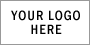 , Phone:   Fax: AUTHORIZATION TO RELEASE HEALTHCARE INFORMATIONPatient’s Name:Patient’s Name:Patient’s Name:Patient’s Name:Patient’s Name:Patient’s Name:Patient’s Name:Date of Birth:Date of Birth:Date of Birth:Previous Name:Previous Name:Previous Name:Previous Name:Previous Name:Previous Name:Previous Name:Social Security #:Social Security #:Social Security #:Social Security #:I request and authorizeI request and authorizeI request and authorizeI request and authorizeI request and authorizeI request and authorizeI request and authorizeI request and authorizeI request and authorizeI request and authorizetorelease healthcare information of the patient named above to:release healthcare information of the patient named above to:release healthcare information of the patient named above to:release healthcare information of the patient named above to:release healthcare information of the patient named above to:release healthcare information of the patient named above to:release healthcare information of the patient named above to:release healthcare information of the patient named above to:release healthcare information of the patient named above to:release healthcare information of the patient named above to:release healthcare information of the patient named above to:release healthcare information of the patient named above to:release healthcare information of the patient named above to:release healthcare information of the patient named above to:release healthcare information of the patient named above to:release healthcare information of the patient named above to:release healthcare information of the patient named above to:release healthcare information of the patient named above to:release healthcare information of the patient named above to:release healthcare information of the patient named above to:release healthcare information of the patient named above to:Name:Name:Name:Name:Address:Address:Address:Address:Address:Address:Address:City:City:City:State:Zip Code:Zip Code:Zip Code:This request and authorization applies to:This request and authorization applies to:This request and authorization applies to:This request and authorization applies to:This request and authorization applies to:This request and authorization applies to:This request and authorization applies to:This request and authorization applies to:This request and authorization applies to:This request and authorization applies to:This request and authorization applies to:This request and authorization applies to:This request and authorization applies to:This request and authorization applies to:This request and authorization applies to:This request and authorization applies to:This request and authorization applies to:This request and authorization applies to:This request and authorization applies to:This request and authorization applies to:This request and authorization applies to:◻ Healthcare information relating to the following treatment, condition, or dates:◻ Healthcare information relating to the following treatment, condition, or dates:◻ Healthcare information relating to the following treatment, condition, or dates:◻ Healthcare information relating to the following treatment, condition, or dates:◻ Healthcare information relating to the following treatment, condition, or dates:◻ Healthcare information relating to the following treatment, condition, or dates:◻ Healthcare information relating to the following treatment, condition, or dates:◻ Healthcare information relating to the following treatment, condition, or dates:◻ Healthcare information relating to the following treatment, condition, or dates:◻ Healthcare information relating to the following treatment, condition, or dates:◻ Healthcare information relating to the following treatment, condition, or dates:◻ Healthcare information relating to the following treatment, condition, or dates:◻ Healthcare information relating to the following treatment, condition, or dates:◻ Healthcare information relating to the following treatment, condition, or dates:◻ Healthcare information relating to the following treatment, condition, or dates:◻ Healthcare information relating to the following treatment, condition, or dates:◻ Healthcare information relating to the following treatment, condition, or dates:◻ All healthcare information◻ All healthcare information◻ All healthcare information◻ All healthcare information◻ All healthcare information◻ All healthcare information◻ All healthcare information◻ All healthcare information◻ All healthcare information◻ All healthcare information◻ All healthcare information◻ All healthcare information◻ All healthcare information◻ All healthcare information◻ All healthcare information◻ All healthcare information◻ All healthcare information◻ All healthcare information◻ All healthcare information◻ All healthcare information◻ All healthcare information◻ Other:◻ Other:◻ Other:Definition:  Sexually Transmitted Disease (STD) as defined by law, RCW 70.24 et seq., includes herpes, herpes simplex, human papilloma virus, wart, genital wart, condyloma, Chlamydia, non-specific urethritis, syphilis, VDRL, chancroid, lymphogranuloma venereuem, HIV (Human Immunodeficiency Virus), AIDS (Acquired Immunodeficiency Syndrome), and gonorrhea.Definition:  Sexually Transmitted Disease (STD) as defined by law, RCW 70.24 et seq., includes herpes, herpes simplex, human papilloma virus, wart, genital wart, condyloma, Chlamydia, non-specific urethritis, syphilis, VDRL, chancroid, lymphogranuloma venereuem, HIV (Human Immunodeficiency Virus), AIDS (Acquired Immunodeficiency Syndrome), and gonorrhea.Definition:  Sexually Transmitted Disease (STD) as defined by law, RCW 70.24 et seq., includes herpes, herpes simplex, human papilloma virus, wart, genital wart, condyloma, Chlamydia, non-specific urethritis, syphilis, VDRL, chancroid, lymphogranuloma venereuem, HIV (Human Immunodeficiency Virus), AIDS (Acquired Immunodeficiency Syndrome), and gonorrhea.Definition:  Sexually Transmitted Disease (STD) as defined by law, RCW 70.24 et seq., includes herpes, herpes simplex, human papilloma virus, wart, genital wart, condyloma, Chlamydia, non-specific urethritis, syphilis, VDRL, chancroid, lymphogranuloma venereuem, HIV (Human Immunodeficiency Virus), AIDS (Acquired Immunodeficiency Syndrome), and gonorrhea.Definition:  Sexually Transmitted Disease (STD) as defined by law, RCW 70.24 et seq., includes herpes, herpes simplex, human papilloma virus, wart, genital wart, condyloma, Chlamydia, non-specific urethritis, syphilis, VDRL, chancroid, lymphogranuloma venereuem, HIV (Human Immunodeficiency Virus), AIDS (Acquired Immunodeficiency Syndrome), and gonorrhea.Definition:  Sexually Transmitted Disease (STD) as defined by law, RCW 70.24 et seq., includes herpes, herpes simplex, human papilloma virus, wart, genital wart, condyloma, Chlamydia, non-specific urethritis, syphilis, VDRL, chancroid, lymphogranuloma venereuem, HIV (Human Immunodeficiency Virus), AIDS (Acquired Immunodeficiency Syndrome), and gonorrhea.Definition:  Sexually Transmitted Disease (STD) as defined by law, RCW 70.24 et seq., includes herpes, herpes simplex, human papilloma virus, wart, genital wart, condyloma, Chlamydia, non-specific urethritis, syphilis, VDRL, chancroid, lymphogranuloma venereuem, HIV (Human Immunodeficiency Virus), AIDS (Acquired Immunodeficiency Syndrome), and gonorrhea.Definition:  Sexually Transmitted Disease (STD) as defined by law, RCW 70.24 et seq., includes herpes, herpes simplex, human papilloma virus, wart, genital wart, condyloma, Chlamydia, non-specific urethritis, syphilis, VDRL, chancroid, lymphogranuloma venereuem, HIV (Human Immunodeficiency Virus), AIDS (Acquired Immunodeficiency Syndrome), and gonorrhea.Definition:  Sexually Transmitted Disease (STD) as defined by law, RCW 70.24 et seq., includes herpes, herpes simplex, human papilloma virus, wart, genital wart, condyloma, Chlamydia, non-specific urethritis, syphilis, VDRL, chancroid, lymphogranuloma venereuem, HIV (Human Immunodeficiency Virus), AIDS (Acquired Immunodeficiency Syndrome), and gonorrhea.Definition:  Sexually Transmitted Disease (STD) as defined by law, RCW 70.24 et seq., includes herpes, herpes simplex, human papilloma virus, wart, genital wart, condyloma, Chlamydia, non-specific urethritis, syphilis, VDRL, chancroid, lymphogranuloma venereuem, HIV (Human Immunodeficiency Virus), AIDS (Acquired Immunodeficiency Syndrome), and gonorrhea.Definition:  Sexually Transmitted Disease (STD) as defined by law, RCW 70.24 et seq., includes herpes, herpes simplex, human papilloma virus, wart, genital wart, condyloma, Chlamydia, non-specific urethritis, syphilis, VDRL, chancroid, lymphogranuloma venereuem, HIV (Human Immunodeficiency Virus), AIDS (Acquired Immunodeficiency Syndrome), and gonorrhea.Definition:  Sexually Transmitted Disease (STD) as defined by law, RCW 70.24 et seq., includes herpes, herpes simplex, human papilloma virus, wart, genital wart, condyloma, Chlamydia, non-specific urethritis, syphilis, VDRL, chancroid, lymphogranuloma venereuem, HIV (Human Immunodeficiency Virus), AIDS (Acquired Immunodeficiency Syndrome), and gonorrhea.Definition:  Sexually Transmitted Disease (STD) as defined by law, RCW 70.24 et seq., includes herpes, herpes simplex, human papilloma virus, wart, genital wart, condyloma, Chlamydia, non-specific urethritis, syphilis, VDRL, chancroid, lymphogranuloma venereuem, HIV (Human Immunodeficiency Virus), AIDS (Acquired Immunodeficiency Syndrome), and gonorrhea.Definition:  Sexually Transmitted Disease (STD) as defined by law, RCW 70.24 et seq., includes herpes, herpes simplex, human papilloma virus, wart, genital wart, condyloma, Chlamydia, non-specific urethritis, syphilis, VDRL, chancroid, lymphogranuloma venereuem, HIV (Human Immunodeficiency Virus), AIDS (Acquired Immunodeficiency Syndrome), and gonorrhea.Definition:  Sexually Transmitted Disease (STD) as defined by law, RCW 70.24 et seq., includes herpes, herpes simplex, human papilloma virus, wart, genital wart, condyloma, Chlamydia, non-specific urethritis, syphilis, VDRL, chancroid, lymphogranuloma venereuem, HIV (Human Immunodeficiency Virus), AIDS (Acquired Immunodeficiency Syndrome), and gonorrhea.Definition:  Sexually Transmitted Disease (STD) as defined by law, RCW 70.24 et seq., includes herpes, herpes simplex, human papilloma virus, wart, genital wart, condyloma, Chlamydia, non-specific urethritis, syphilis, VDRL, chancroid, lymphogranuloma venereuem, HIV (Human Immunodeficiency Virus), AIDS (Acquired Immunodeficiency Syndrome), and gonorrhea.Definition:  Sexually Transmitted Disease (STD) as defined by law, RCW 70.24 et seq., includes herpes, herpes simplex, human papilloma virus, wart, genital wart, condyloma, Chlamydia, non-specific urethritis, syphilis, VDRL, chancroid, lymphogranuloma venereuem, HIV (Human Immunodeficiency Virus), AIDS (Acquired Immunodeficiency Syndrome), and gonorrhea.Definition:  Sexually Transmitted Disease (STD) as defined by law, RCW 70.24 et seq., includes herpes, herpes simplex, human papilloma virus, wart, genital wart, condyloma, Chlamydia, non-specific urethritis, syphilis, VDRL, chancroid, lymphogranuloma venereuem, HIV (Human Immunodeficiency Virus), AIDS (Acquired Immunodeficiency Syndrome), and gonorrhea.Definition:  Sexually Transmitted Disease (STD) as defined by law, RCW 70.24 et seq., includes herpes, herpes simplex, human papilloma virus, wart, genital wart, condyloma, Chlamydia, non-specific urethritis, syphilis, VDRL, chancroid, lymphogranuloma venereuem, HIV (Human Immunodeficiency Virus), AIDS (Acquired Immunodeficiency Syndrome), and gonorrhea.Definition:  Sexually Transmitted Disease (STD) as defined by law, RCW 70.24 et seq., includes herpes, herpes simplex, human papilloma virus, wart, genital wart, condyloma, Chlamydia, non-specific urethritis, syphilis, VDRL, chancroid, lymphogranuloma venereuem, HIV (Human Immunodeficiency Virus), AIDS (Acquired Immunodeficiency Syndrome), and gonorrhea.Definition:  Sexually Transmitted Disease (STD) as defined by law, RCW 70.24 et seq., includes herpes, herpes simplex, human papilloma virus, wart, genital wart, condyloma, Chlamydia, non-specific urethritis, syphilis, VDRL, chancroid, lymphogranuloma venereuem, HIV (Human Immunodeficiency Virus), AIDS (Acquired Immunodeficiency Syndrome), and gonorrhea.◻ Yes   ◻ No◻ Yes   ◻ No◻ Yes   ◻ No◻ Yes   ◻ NoI authorize the release of my STD results, HIV/AIDS testing, whether negative or positive, to the person(s) listed above. I understand that the person(s) listed above will be notified that I must give specific written permission before disclosure of these test results to anyone.I authorize the release of my STD results, HIV/AIDS testing, whether negative or positive, to the person(s) listed above. I understand that the person(s) listed above will be notified that I must give specific written permission before disclosure of these test results to anyone.I authorize the release of my STD results, HIV/AIDS testing, whether negative or positive, to the person(s) listed above. I understand that the person(s) listed above will be notified that I must give specific written permission before disclosure of these test results to anyone.I authorize the release of my STD results, HIV/AIDS testing, whether negative or positive, to the person(s) listed above. I understand that the person(s) listed above will be notified that I must give specific written permission before disclosure of these test results to anyone.I authorize the release of my STD results, HIV/AIDS testing, whether negative or positive, to the person(s) listed above. I understand that the person(s) listed above will be notified that I must give specific written permission before disclosure of these test results to anyone.I authorize the release of my STD results, HIV/AIDS testing, whether negative or positive, to the person(s) listed above. I understand that the person(s) listed above will be notified that I must give specific written permission before disclosure of these test results to anyone.I authorize the release of my STD results, HIV/AIDS testing, whether negative or positive, to the person(s) listed above. I understand that the person(s) listed above will be notified that I must give specific written permission before disclosure of these test results to anyone.I authorize the release of my STD results, HIV/AIDS testing, whether negative or positive, to the person(s) listed above. I understand that the person(s) listed above will be notified that I must give specific written permission before disclosure of these test results to anyone.I authorize the release of my STD results, HIV/AIDS testing, whether negative or positive, to the person(s) listed above. I understand that the person(s) listed above will be notified that I must give specific written permission before disclosure of these test results to anyone.I authorize the release of my STD results, HIV/AIDS testing, whether negative or positive, to the person(s) listed above. I understand that the person(s) listed above will be notified that I must give specific written permission before disclosure of these test results to anyone.I authorize the release of my STD results, HIV/AIDS testing, whether negative or positive, to the person(s) listed above. I understand that the person(s) listed above will be notified that I must give specific written permission before disclosure of these test results to anyone.I authorize the release of my STD results, HIV/AIDS testing, whether negative or positive, to the person(s) listed above. I understand that the person(s) listed above will be notified that I must give specific written permission before disclosure of these test results to anyone.I authorize the release of my STD results, HIV/AIDS testing, whether negative or positive, to the person(s) listed above. I understand that the person(s) listed above will be notified that I must give specific written permission before disclosure of these test results to anyone.I authorize the release of my STD results, HIV/AIDS testing, whether negative or positive, to the person(s) listed above. I understand that the person(s) listed above will be notified that I must give specific written permission before disclosure of these test results to anyone.I authorize the release of my STD results, HIV/AIDS testing, whether negative or positive, to the person(s) listed above. I understand that the person(s) listed above will be notified that I must give specific written permission before disclosure of these test results to anyone.I authorize the release of my STD results, HIV/AIDS testing, whether negative or positive, to the person(s) listed above. I understand that the person(s) listed above will be notified that I must give specific written permission before disclosure of these test results to anyone.I authorize the release of my STD results, HIV/AIDS testing, whether negative or positive, to the person(s) listed above. I understand that the person(s) listed above will be notified that I must give specific written permission before disclosure of these test results to anyone.◻ Yes   ◻ No◻ Yes   ◻ No◻ Yes   ◻ No◻ Yes   ◻ NoI authorize the release of any records regarding drug, alcohol, or mental health treatment to the person(s) listed above.I authorize the release of any records regarding drug, alcohol, or mental health treatment to the person(s) listed above.I authorize the release of any records regarding drug, alcohol, or mental health treatment to the person(s) listed above.I authorize the release of any records regarding drug, alcohol, or mental health treatment to the person(s) listed above.I authorize the release of any records regarding drug, alcohol, or mental health treatment to the person(s) listed above.I authorize the release of any records regarding drug, alcohol, or mental health treatment to the person(s) listed above.I authorize the release of any records regarding drug, alcohol, or mental health treatment to the person(s) listed above.I authorize the release of any records regarding drug, alcohol, or mental health treatment to the person(s) listed above.I authorize the release of any records regarding drug, alcohol, or mental health treatment to the person(s) listed above.I authorize the release of any records regarding drug, alcohol, or mental health treatment to the person(s) listed above.I authorize the release of any records regarding drug, alcohol, or mental health treatment to the person(s) listed above.I authorize the release of any records regarding drug, alcohol, or mental health treatment to the person(s) listed above.I authorize the release of any records regarding drug, alcohol, or mental health treatment to the person(s) listed above.I authorize the release of any records regarding drug, alcohol, or mental health treatment to the person(s) listed above.I authorize the release of any records regarding drug, alcohol, or mental health treatment to the person(s) listed above.I authorize the release of any records regarding drug, alcohol, or mental health treatment to the person(s) listed above.I authorize the release of any records regarding drug, alcohol, or mental health treatment to the person(s) listed above.Patient Signature:Patient Signature:Patient Signature:Patient Signature:Patient Signature:Patient Signature:Patient Signature:Patient Signature:Date Signed:Date Signed:Date Signed:Date Signed:Date Signed:THIS AUTHORIZATION EXPIRES NINETY DAYS AFTER IT IS SIGNED.THIS AUTHORIZATION EXPIRES NINETY DAYS AFTER IT IS SIGNED.THIS AUTHORIZATION EXPIRES NINETY DAYS AFTER IT IS SIGNED.THIS AUTHORIZATION EXPIRES NINETY DAYS AFTER IT IS SIGNED.THIS AUTHORIZATION EXPIRES NINETY DAYS AFTER IT IS SIGNED.THIS AUTHORIZATION EXPIRES NINETY DAYS AFTER IT IS SIGNED.THIS AUTHORIZATION EXPIRES NINETY DAYS AFTER IT IS SIGNED.THIS AUTHORIZATION EXPIRES NINETY DAYS AFTER IT IS SIGNED.THIS AUTHORIZATION EXPIRES NINETY DAYS AFTER IT IS SIGNED.THIS AUTHORIZATION EXPIRES NINETY DAYS AFTER IT IS SIGNED.THIS AUTHORIZATION EXPIRES NINETY DAYS AFTER IT IS SIGNED.THIS AUTHORIZATION EXPIRES NINETY DAYS AFTER IT IS SIGNED.THIS AUTHORIZATION EXPIRES NINETY DAYS AFTER IT IS SIGNED.THIS AUTHORIZATION EXPIRES NINETY DAYS AFTER IT IS SIGNED.THIS AUTHORIZATION EXPIRES NINETY DAYS AFTER IT IS SIGNED.THIS AUTHORIZATION EXPIRES NINETY DAYS AFTER IT IS SIGNED.THIS AUTHORIZATION EXPIRES NINETY DAYS AFTER IT IS SIGNED.THIS AUTHORIZATION EXPIRES NINETY DAYS AFTER IT IS SIGNED.THIS AUTHORIZATION EXPIRES NINETY DAYS AFTER IT IS SIGNED.THIS AUTHORIZATION EXPIRES NINETY DAYS AFTER IT IS SIGNED.THIS AUTHORIZATION EXPIRES NINETY DAYS AFTER IT IS SIGNED.